KERJASAMA INDONESIA-JEPANG DALAM SEKTOR AGRIBISNIS DAN PENGARUHNYA TERHADAP EKSPOR RUMPUT LAUT INDONESIA KE JEPANG Indonesian-Japanese Cooperation in the Sectors of Agribusiness and its Influence on the Indonesian Seaweed Exports to JapanSKRIPSIDiajukan untuk Memenuhi Salah Satu Syarat
Dalam Menempuh Ujian Sarjana Program Strata Satu
Jurusan Ilmu Hubungan InternasionalOleh:Ni’mah Septiani
152030240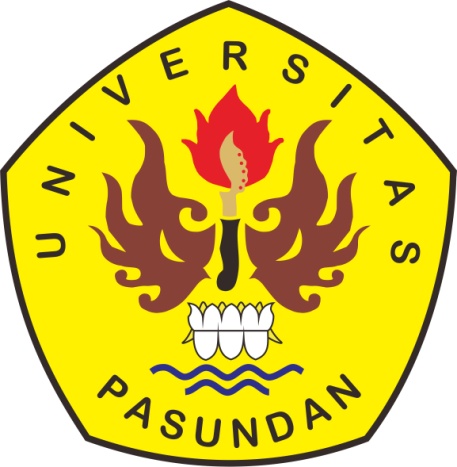 FAKULTAS ILMU  SOSIAL DAN ILMU POLITIKUNIVERSITAS PASUNDANBANDUNG2019